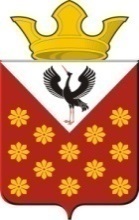 Российская ФедерацияСвердловская областьБайкаловский районПостановлениеглавы Краснополянского сельского поселенияот «__» июня 2022 года  № __Об утверждении Порядка по освобождению земельных участков от незаконно размещенных на них нестационарных торговых объектов на территории Краснополянского сельского поселенияВ целях освобождения территории Краснополянского сельского поселения от неправомерно размещенных торговых объектов, руководствуясь Федеральным законом от 06.10.2003 N 131-ФЗ "Об общих принципах организации местного самоуправления в Российской Федерации", Федеральным законом от 28.12.2009 N 381-ФЗ "Об основах государственного регулирования торговой деятельности в Российской Федерации", Законом Свердловской области от 21.03.2012 N 24-ОЗ «О торговой деятельности на территории Свердловской области», Постановлением Правительства Свердловской области от 14.03.2019 N 164-ПП «Об утверждении Порядка размещения нестационарных торговых объектов на территории Свердловской области», на основании предложения прокуратуры Байкаловского района от 15.06.2022 года № 02-27-2022, постановляю:1. Утвердить Порядок по освобождению земельных участков от незаконно размещенных на них нестационарных торговых объектов на территории Краснополянского сельского поселения (приложение).2. Опубликовать настоящее Постановление в Информационном вестнике Краснополянского сельского поселения и разместить на сайте муниципального образования в сети «Интернет» www.krasnopolyanskoe.ru.3. Контроль за исполнением настоящего Постановления возложить на заместителя главы администрации (по социальным вопросам) А.Б. Нуртазинову.Глава Краснополянского сельского поселения      _________А.Н. КошелевПриложение 1к Постановлению главыКраснополянского сельского поселенияот «__» июня 2022 года №_____Порядок по освобождению земельных участков от незаконно размещенных на них нестационарных торговых объектов на территории Краснополянского сельского поселения
1. Общие положения1.1. Настоящий Порядок разработан в соответствии с требованиями Федерального закона от 06.10.2003 N 131-ФЗ «Об общих принципах организации местного самоуправления в Российской Федерации», Федерального закона от 28.12.2009 N 381-ФЗ «Об основах государственного регулирования торговой деятельности в Российской Федерации», Закона Свердловской области от 21.03.2012 N 24-ОЗ «О торговой деятельности на территории Свердловской области», Постановления Правительства Свердловской области от 14.03.2019 N 164-ПП «Об утверждении Порядка размещения нестационарных торговых объектов на территории Свердловской области» и регулирует деятельность, связанную с выявлением и демонтажем незаконно размещенных нестационарных торговых объектов на территории Краснополянского сельского поселения.1.2. Целью настоящего порядка является недопущение незаконного размещения нестационарных торговых объектов на территории Краснополянского сельского поселения.1.3. Используемые в настоящем Порядке термины и понятия:- нестационарный торговый объект (далее – НТО) - торговый объект, представляющий собой временное сооружение или временную конструкцию, не связанные прочно с земельным участком, вне зависимости от наличия или отсутствия подключения (технологического присоединения) к сетям инженерно-технического обеспечения, в том числе передвижное сооружение;неправомерно размещенный нестационарный торговый объект - нестационарный торговый объект, размещенный вне или с нарушением утвержденной администрацией Краснополянского сельского поселения Схемы размещения нестационарных торговых объектов, а также в отсутствие договора, предоставляющего право на размещение нестационарного торгового объекта (в том числе в случае, если срок действия соответствующего договора истек);демонтаж неправомерно размещенного нестационарного торгового объекта – удаление неправомерно размещенного нестационарного торгового объекта с места размещения или его разборка на составляющие элементы (далее - демонтаж);уполномоченная организация – муниципальное предприятие, учреждение или иное юридическое лицо (индивидуальный предприниматель), осуществляющее в порядке действующего законодательства демонтаж, вывоз и (или) хранение неправомерно размещенных нестационарных торговых объектов, к деятельности которого относятся такого рода работы.2. Выявление и демонтаж неправомерно размещенных нестационарных торговых объектов2.1. Основаниями для проведения Администрацией Краснополянского сельского поселения (далее – уполномоченный орган) мероприятий по выявлению НТО являются:обращения и заявления граждан, организаций о признаках незаконного размещения НТО на территории Краснополянского сельского поселения;информация о незаконном размещении НТО на территории Краснополянского сельского поселения, полученная от органов государственной власти, органов местного самоуправления, правоохранительных органов, органов прокуратуры;сведения о незаконном размещении НТО, полученные специалистами уполномоченного органа при проведении обследования территории Краснополянского сельского поселения.2.2. При установлении оснований, подтверждающих незаконное размещение НТО специалисты уполномоченного органа осуществляют выезд на место его размещения, в ходе которого устанавливают фактическое наличие НТО в обозначенных территориальных границах. В ходе осмотра НТО производится фотофиксация указанного объекта и составляется акт о выявлении НТО, незаконно размещенного на территории Краснополянского сельского поселения, по форме согласно приложению N 1 к настоящему Порядку в двух экземплярах. При личном присутствии законного владельца один экземпляр акта о выявлении НТО, незаконно размещенного на территории Краснополянского сельского поселения, вручается указанному лицу с отметкой о его вручении, второй остается у уполномоченного органа.Фотография НТО является обязательным приложением к акту о выявлении объекта.Акт о выявлении объекта является основанием для подготовки предписания о демонтаже НТО по установленной форме согласно приложению N 2 к настоящему Порядку.2.3. Предписание о демонтаже НТО оформляется в двух экземплярах и подписывается Главой Краснополянского сельского поселения не позднее чем через пять рабочих дней со дня подписания акта о выявлении объекта.2.4. Копия предписания о демонтаже НТО подлежит обязательному размещению на поверхности НТО. Сотрудник уполномоченного органа производит фотосъемку НТО таким образом, чтобы в кадре была отчетливо видна размещенная копия уведомления о выносе указанного объекта и прочитывалась дата ее размещения.В случае если, собственник незаконно размещенного и (или) эксплуатируемого НТО установлен, предписание выдается ему лично под роспись либо его представителю в день размещения предписания о демонтаже НТО. При невозможности вручения предписания собственнику НТО по причине его отказа от вручения предписания, составляется акт об отказе в получении предписания, в этом случае собственник НТО считается получившим данное предписание и обязан его исполнить. Также копия предписания о демонтаже НТО направляется такому лицу заказным почтовым отправлением в день размещения предписания на поверхности НТО.В случае если, собственник незаконно размещенного и (или) эксплуатируемого НТО не установлен, на НТО размещается копия предписания о демонтаже объекта на поверхности объекта, и производит фотосъемку объекта таким образом, чтобы в кадре была отчетливо видна размещенная копия уведомления о выносе указанного объекта и прочитывалась дата ее размещения. Предписание о демонтаже объекта подлежит опубликованию на официальном сайте Краснополянского сельского поселения.Демонтаж НТО и освобождение земельных участков производятся собственниками НТО за собственный счет в срок, указанный в предписании.2.5. Срок, в течение которого законный владелец НТО должен осуществить демонтаж такого объекта в добровольном порядке, составляет 10 (десять) рабочих дней со дня, следующего за днем получения законным владельцем предписания о демонтаже НТО. В случае если в уполномоченном органе отсутствует информация о законном владельце НТО, срок демонтажа НТО в добровольном порядке составляет 10 (десять) рабочих дней со дня, следующего за днем размещения копии предписания на поверхности НТО.В случае невыполнения собственником НТО демонтажа в указанный в предписании срок, издается Постановление уполномоченного органа о демонтаже не законно размещенного НТО (далее - Постановление), в котором определяется площадка для хранения, демонтированного НТО, состав комиссии по демонтажу и уполномоченная организация на осуществление демонтажа НТО, время и дату начала работ по демонтажу, и срок хранения демонтированного объекта.Демонтаж НТО производится уполномоченной организацией в присутствии комиссии по демонтажу и при необходимости представителей МО МВД России «Байкаловский». В случае необходимости при осуществлении демонтажа НТО может быть произведено его вскрытие работниками организации, уполномоченной произвести демонтаж, в присутствии членов комиссии по демонтажу и при необходимости представителей МО МВД России «Байкаловский», о чем делается соответствующая отметка в предписании о демонтаже НТО.2.6. Для фиксации процедуры демонтажа НТО специалистом уполномоченного органа осуществляется фотосъемка (видеосъемка производится при наличии технической возможности). Фотосъемка НТО должна быть произведена до и после перемещения нестационарного торгового объекта в место его временного хранения.2.7. При демонтаже НТО специалист уполномоченного органа составляет акт о демонтаже НТО, незаконно размещенного на территории Краснополянского сельского поселения, по форме согласно приложению N 3 к настоящему Порядку в трех экземплярах. В случае присутствия законного владельца нестационарного торгового объекта в момент демонтажа последнего один экземпляр акта о демонтаже НТО вручается под расписку указанному лицу, второй экземпляр хранится в уполномоченном органе, третий экземпляр передается уполномоченной организации на демонтаж НТО.2.8. Отсутствие законного владельца НТО во время демонтажа последнего не является препятствием для выполнения данного вида работ и передачи НТО уполномоченной организации на демонтаж НТО на ответственное хранение.2.9. НТО передается уполномоченной организации на демонтаж НТО на ответственное хранение по акту приема и передачи подрядной организации вынесенного НТО, составленному в соответствии с приложением N 3 к настоящему Порядку. Акт приема и передачи НТО составляется в двух экземплярах, один из которых передается уполномоченной организации на демонтаж НТО, а второй остается в уполномоченном органе.Уполномоченный орган и уполномоченная организация на осуществления демонтажа НТО не несет ответственности за состояние НТО, состояние и сохранность товаров, оборудования или иного имущества, находящегося в НТО, при его демонтаже и (или) перемещении на специально организованную площадку для хранения незаконно размещенных объектов.2.10. Оплата работ по демонтажу, перемещению НТО и находящегося в нем имущества, осуществляется за счет средств бюджета Краснополянского сельского поселения с последующим взысканием с собственника НТО.По требованию уполномоченного органа владелец либо собственник НТО, обязан возместить необходимые расходы, понесенные в связи с демонтажем, хранением или, в необходимых случаях, утилизацией НТО.2.11. Уполномоченный орган не несет ответственности за демонтированный НТО и находящееся при нем имущество.2.12. Уполномоченная организация на осуществления демонтажа обеспечивает сохранность НТО до его передачи законному владельцу.2.13. Вынесенный НТО подлежит возврату законному владельцу НТО либо его представителю, если указанные лица лично направят в уполномоченный орган обращение с приложением копий документов из числа следующих:- документа, удостоверяющего личность (для физических лиц, индивидуальных предпринимателей, их представителей, представителей юридических лиц);- документов, подтверждающих полномочия представителя (если обращение подается представителем законного владельца НТО);- документов, подтверждающих право собственности либо иное право пользования на НТО.2.14. Уполномоченный орган рассматривает обращение о возврате НТО, принимает решение о возврате НТО в течение пяти рабочих дней со дня регистрации такого обращения и уведомляет в письменном виде законного владельца и уполномоченную организацию на осуществления демонтажа о принятом решении.2.15. Если законный владелец не обращается в уполномоченный орган с целью возврата НТО, находящегося на хранении, в течение трех месяцев с момента его выноса, уполномоченный орган обращается в суд с заявлением о признании НТО бесхозяйным. После вступления в законную силу решения суда о признании НТО бесхозяйным, такой объект подлежит обращению в муниципальную собственность Краснополянского сельского поселения для последующего списания в порядке, установленном муниципальными нормативными правовыми актами.2.16. В случае неоплаты расходов по демонтажу НТО уполномоченный орган вправе обратиться в суд с заявлением о взыскании с собственника НТО расходов по демонтажу и хранению объекта.Приложение N 1к Порядку по освобождению земельных участковот незаконно размещенных на них нестационарных торговых объектов на территории Краснополянского сельского поселения                                    АКТ               О ВЫЯВЛЕНИИ НЕСТАЦИОНАРНОГО ТОРГОВОГО ОБЪЕКТАN ___________                                             _________ 20__ г.Дата составления акта: ____________________________________________________Акт составлен: ____________________________________________________________                            (должность, фамилия, инициалы)Основание: ________________________________________________________________                                (наименование документа)Адрес и местоположение объекта:___________________________________________________________________________Сведения о лице, разместившем объект на территории Краснополянского сельскогоПоселения:___________________________________________________________________________       (Ф.И.О. и адрес гражданина; наименование, адрес юридического            лица, Ф.И.О. и должность его уполномоченного лица)Установлен: _______________________________________________________________                                      (вид объекта)изготовленный из: _________________________________________________________                                      (материал)Дата размещения: __________________________________________________________Приложение: __________________________________________ на ___ л. в ___ экз.                    (наименование документа)С актом ознакомлен:___________________________________________________________________________              (Ф.И.О., подпись гражданина или уполномоченного          представителя юридического лица, разместившего объект)Наименование должности          Личная подпись                Ф.И.О.Приложение N 2к Порядку по освобождению земельных участковот незаконно размещенных на них нестационарных торговых объектов на территории Краснополянского сельского поселения                                ПРЕДПИСАНИЕ               О ДЕМОНТАЖЕ НЕСТАЦИОНАРНОГО ТОРГОВОГО ОБЪЕКТАN ________                                              ___________ 20__ г.О демонтаже НТОДата составления предписания: _____________________________________________Предписание составлено: ___________________________________________________                                (должность, фамилия, инициалы)Основание для составления предписания:___________________________________________________________________________                (наименование вида документа, дата, номер)Срок для демонтажа объекта в добровольном порядке: ________________________    В случае отказа от демонтажа незаконно размещенного НТО в добровольномпорядке по истечении указанного срока НТО будет вынесен за   счет  средствбюджета Краснополянского сельского поселения с последующим возмещением    средств в судебном порядке.Дата размещения: __________________________________________________________Приложение: __________________________________________ на ___ л. в ___ экз.                   (наименование документа)С уведомлением ознакомлен:___________________________________________________________________________              (Ф.И.О., подпись гражданина или уполномоченного          представителя юридического лица, разместившего объект)Наименование должности            Личная подпись         Ф.И.О.Приложение N 3к Порядку по освобождению земельных участковот незаконно размещенных на них нестационарных торговых объектов на территории Краснополянского сельского поселения                                    АКТ                        ПРИЕМА И ПЕРЕДАЧИ НЕЗАКОННО              РАЗМЕЩЕННОГО НЕСТАЦИОНАРНОГО ТОРГОВОГО ОБЪЕКТАN ___________                                             _________ 20__ г.Дата составления акта: ____________________________________________________Акт составлен в присутствии: ______________________________________________                                     (должность, фамилия, инициалы)Адрес (адресные ориентиры) размещенного объекта: _____________________________________________________________________________________________________Место временного хранения НТО: _______________________________________________________________________________________________________________________Техническое состояние передаваемого НТО: _____________________________________________________________________________________________________________Вскрытие НТО не осуществлялось, произведен его  визуальный   осмотр.   Есливскрытие осуществлялось, то делается пометка.Приложение: фотографии НТО ___________________________ на ___ л. в ___ экз.                            (наименование документа)Наименование должности лица          Личная подпись             Ф.И.О.Лицо, принявшее НТО на хранение      Личная подпись             Ф.И.О.